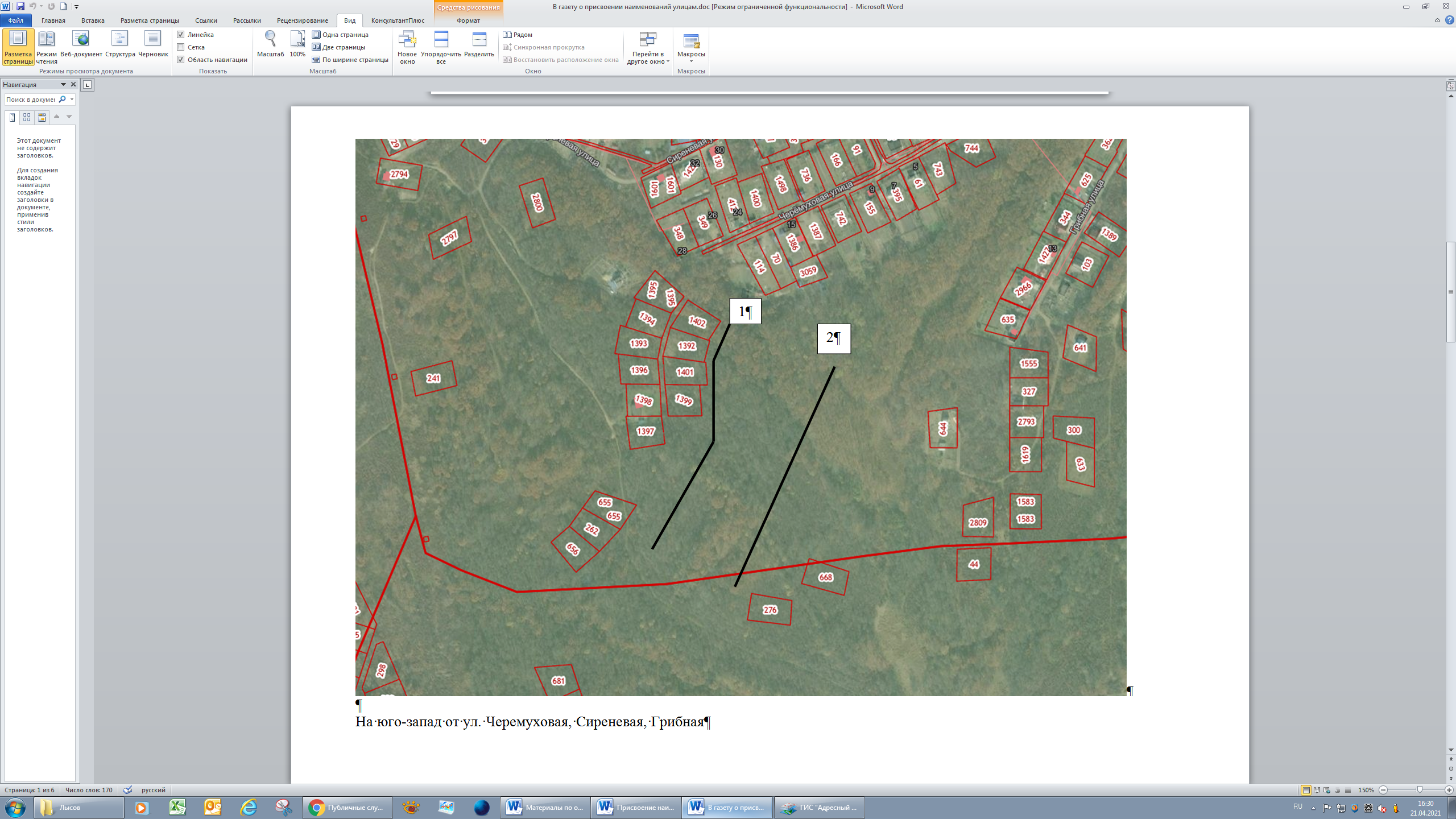 На юго-запад от ул. Черемуховая, Сиреневая, Грибная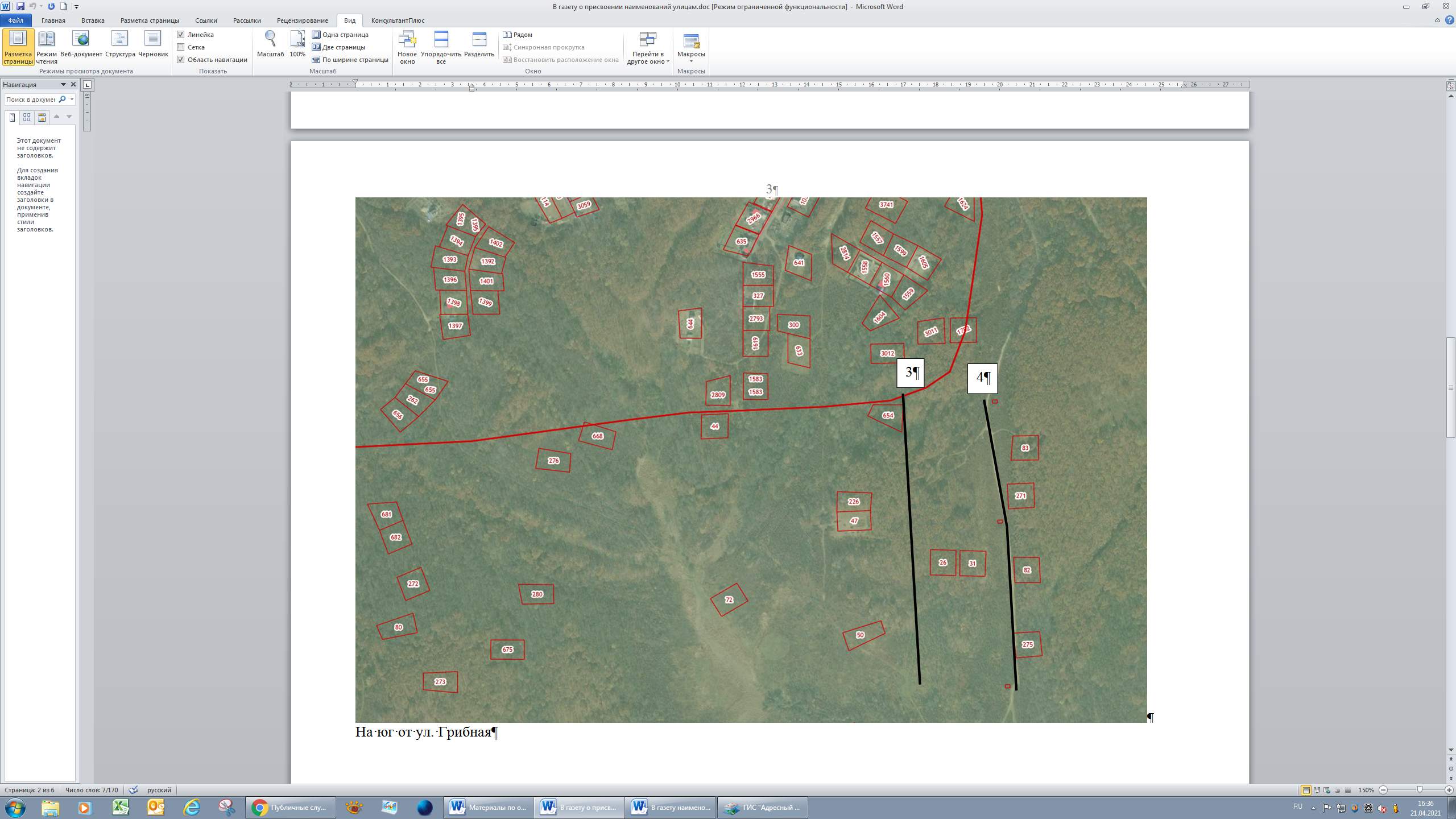 На юг от ул. Грибная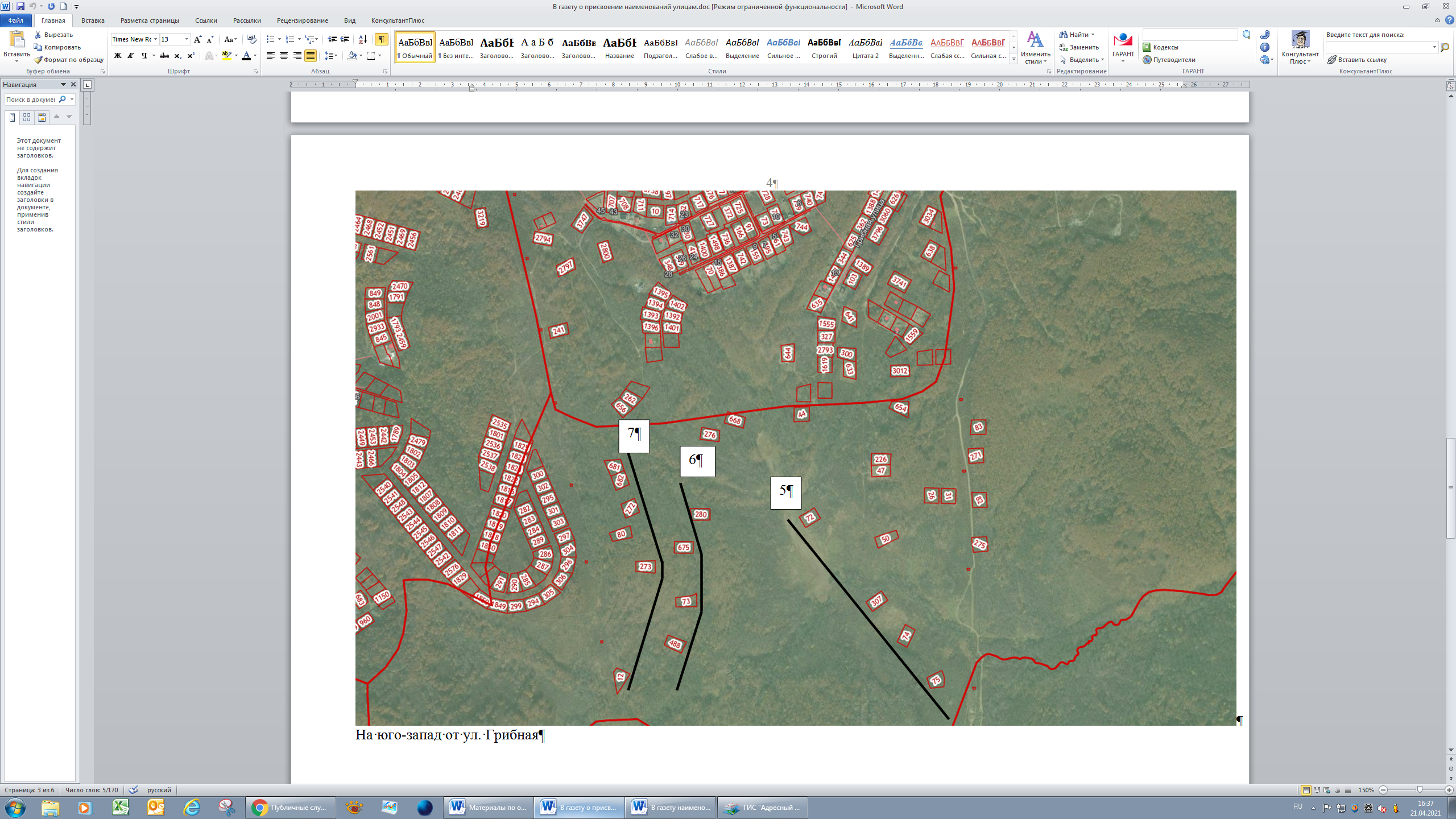 На юго-запад от ул. Грибная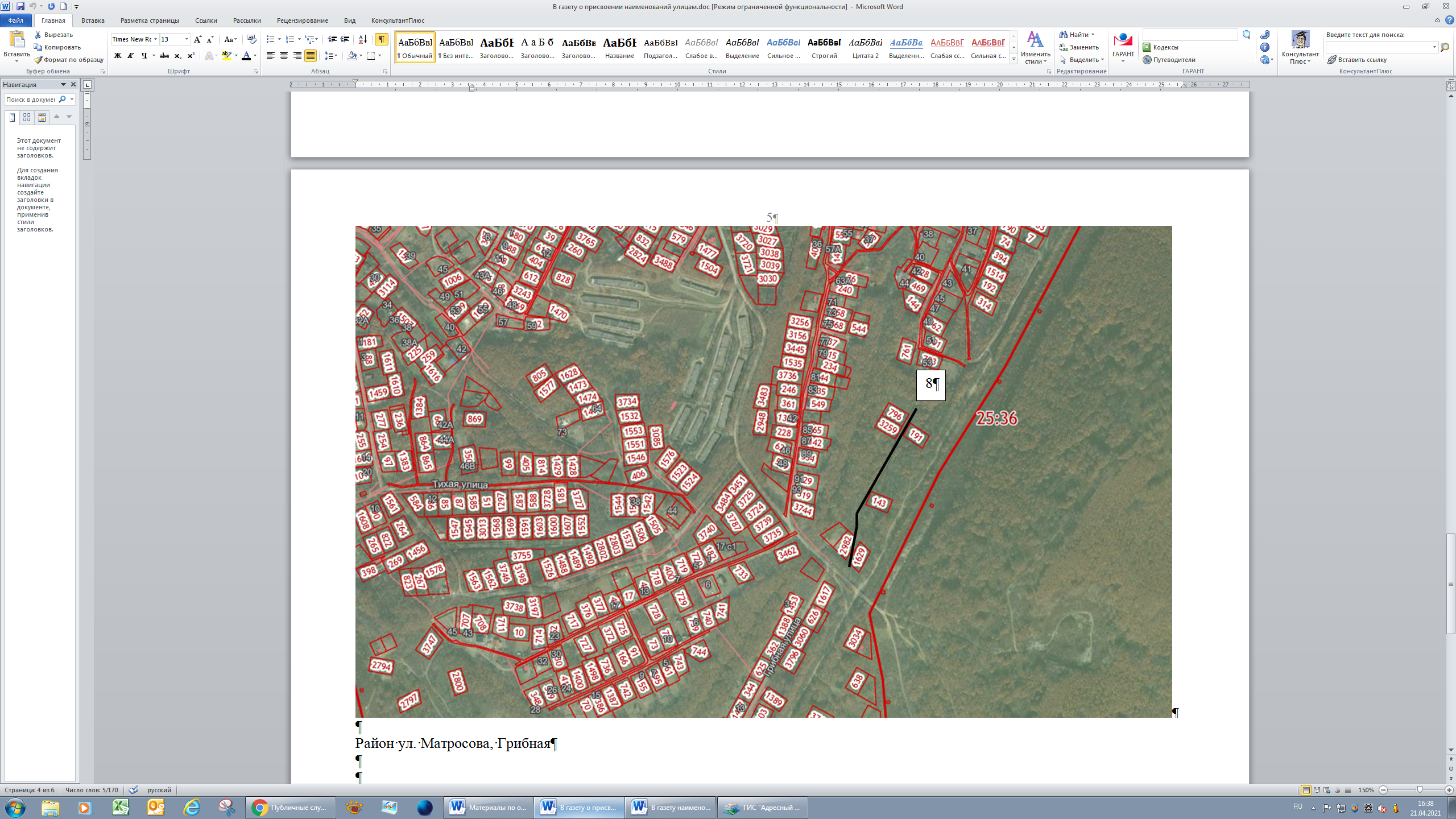 Район ул. Матросова, Грибная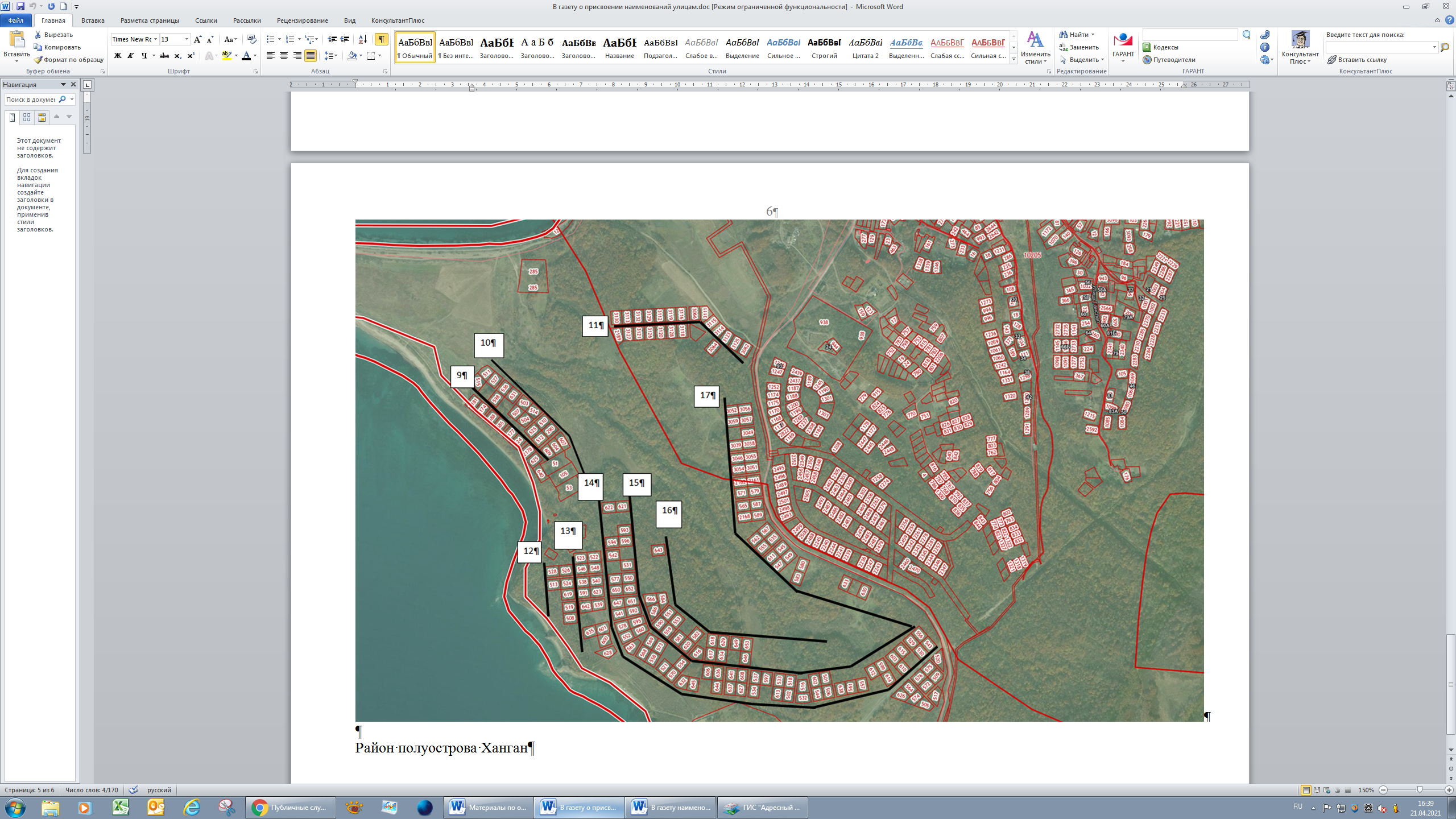 Район полуострова Ханган